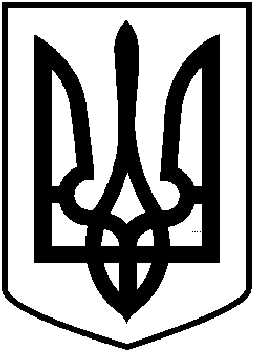 ЧОРТКІВСЬКА    МІСЬКА    РАДАВИКОНАВЧИЙ КОМІТЕТР І Ш Е Н Н Я від 16 грудня 2019 року                                                       № 349Про схвалення Програми підтримки та розвитку дітей з інвалідністю та дітей соціально незахищених категорій м. Чорткова на 2020 рік                                                        			Розглянувши клопотання директора центру соціальних служб для дітей, сім’ї та молоді Чортківської міської ради Пліщука Р.П. щодо затвердження  Програми підтримки та розвитку дітей з інвалідністю та дітей соціально незахищених категорій м. Чорткова на 2020 рік, керуючись ч.2 ст.52, ч.6 ст. 59 Закону України «Про місцеве самоврядування в Україні», виконавчий комітет міської радиВИРІШИВ:	1.Схвалити та винести на розгляд міської ради проект рішення «Про затвердження Програми підтримки та розвитку дітей з інвалідністю та дітей соціально незахищених категорій м. Чорткова на 2020 рік.	2.Копію рішення направити у фінансове управління міської ради, відділу бухгалтерського обліку та звітності міської ради.	3.Контроль за виконанням даного рішення покласти на заступника міського голови з питань діяльності виконавчих органів міської ради Тимофія Р.М. Міський голова                                                           Володимир ШМАТЬКО